Негосударственное аккредитованное некоммерческоечастное образовательное учреждение высшего образования«Академия маркетинга и социально-информационных технологий – ИМСИТ»(г. Краснодар)Институт информационных технологий и инноваций Кафедра математики и вычислительной техникиБ1.В.02МИКРОПРОЦЕССОРНЫЕ СИСТЕМЫАННОТАЦИЯ УЧЕБНОЙ ДИСЦИПЛИНЫдля студентов направления подготовки 09.03.01 Информатика и вычислительная техника Направленность (профиль) образовательной программы«Автоматизированные системы обработки информации и управления»Квалификация (степень) выпускника«Бакалавр»Краснодар2020Рассмотрено и одобрено на заседании кафедры математики и вычислительной техники Академии ИМСИТ, протокол №8 от 11 апреля 2020 года,зав. кафедрой МиВТ, доцент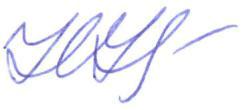 __________       Н.С. НестероваУТВЕРЖДАЮ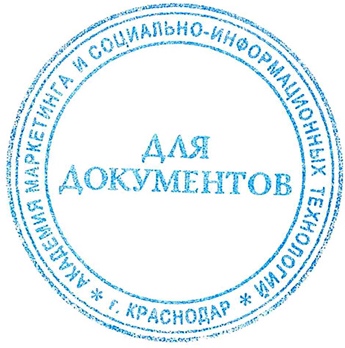 Проректор по учебной работе, доцент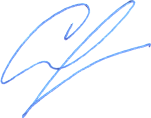     _____________       Н.И. Севрюгина          13 апреля 2020 г.   Цель  и задачи изучения дисциплины:Цель дисциплины – изучение принципов построения, функциональных возможностей и архитектурных решений современных микропроцессорных систем (МПС), микроконтроллеров (МК) и персональных ЭВМ, а также освоение методики проектирования микропроцессорных систем.Задачи дисциплины:-формирование знаний об архитектуре микропроцессорных систем и микроконтроллеров;-формирование знаний об основных микропроцессорных семействах отечественного и зарубежного производства;-формирование знаний о вопросах аппаратной и программной организации микропроцессорных систем;-формирование навыков работы с инструментальными средствами отладки, диагностики и проектирования микропроцессорных систем и микроконтроллеров.Место дисциплины в структуре ОПОПДисциплина относится к дисциплинам вариативной части блока Б1 учебного плана.Краткая характеристика учебной дисциплины (основные блоки, темы)Модуль 1. Микропроцессорная техника – основные понятия. Обмен информациейМодуль 2. Функционирование процессора. Микро-контроллерыМодуль 3. Микроконтроллеры серии PIC. Проектирование устройств на микроконтроллерахМодуль 4. Организация и интерфейсы персонального компьютераКомпетенции, формируемые в результате освоения учебной дисциплины:ОПК-4 способностью участвовать в настройке и наладке программно-аппаратных комплексовПК-2 способностью разрабатывать компоненты аппаратно-программных комплексов и баз данных, используя современные инструментальные средства и технологии программированияЗнания, умения и навыки, получаемые в процессе изучения дисциплины:Знать:-основы построения и архитектуры современных микропроцессорных систем;-методы программирования микропроцессорных систем программно-аппаратных комплексов;-принципы построения, параметры и характеристики цифровых и аналоговых элементов микроконтроллеров и систем, построенных на их основе.Уметь:-выбирать, комплектовать и эксплуатировать программно-аппаратные средства микропроцессорных систем;-ставить и решать задачи, связанные с выбором элементов микропроцессорной системы, при заданных требованиями параметрах;-инсталлировать и эксплуатировать программно-аппаратные средства микропроцессорных систем;-разрабатывать программное обсечение для микропроцессорных систем программно-аппаратных комплексов.Владеть:-методами наладки вычислительных средств микропроцессорных систем;-методами и средствами разработки программного обсечения для микропроцессорных систем программно-аппаратных комплексов.Формы проведения занятий, образовательные технологии:Лекционные занятия: проблемные лекции, лекция – визуализация, лекция-беседа, лекция - анализ ситуаций.Практические занятия: семинары, методы анализа проблемных ситуаций, логико-методологическое проектирование.Лабораторные работы: исследование сложных систем компьютерных моделей, творческое задание, проектирование.Используемые инструментальные и программные средства:Средства проекции (презентации), программированного контроля (тестирования)Microsoft Visio профессиональный, 3.	Visual Studio 2017 (или 2015), Notepad++, Программное обеспечение учебного стенда SDK-1.1s.Формы промежуточного контроля:Текущие оценки знаний, тестирование, собеседование, самостоятельные работыОбщая трудоемкость изучения дисциплины: 288 ч/8 з.е.Форма итогового контроля знаний:Экзамен